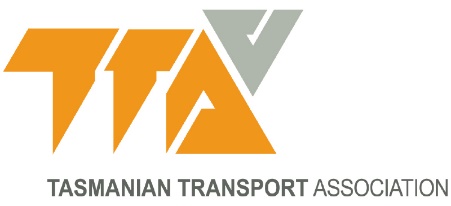 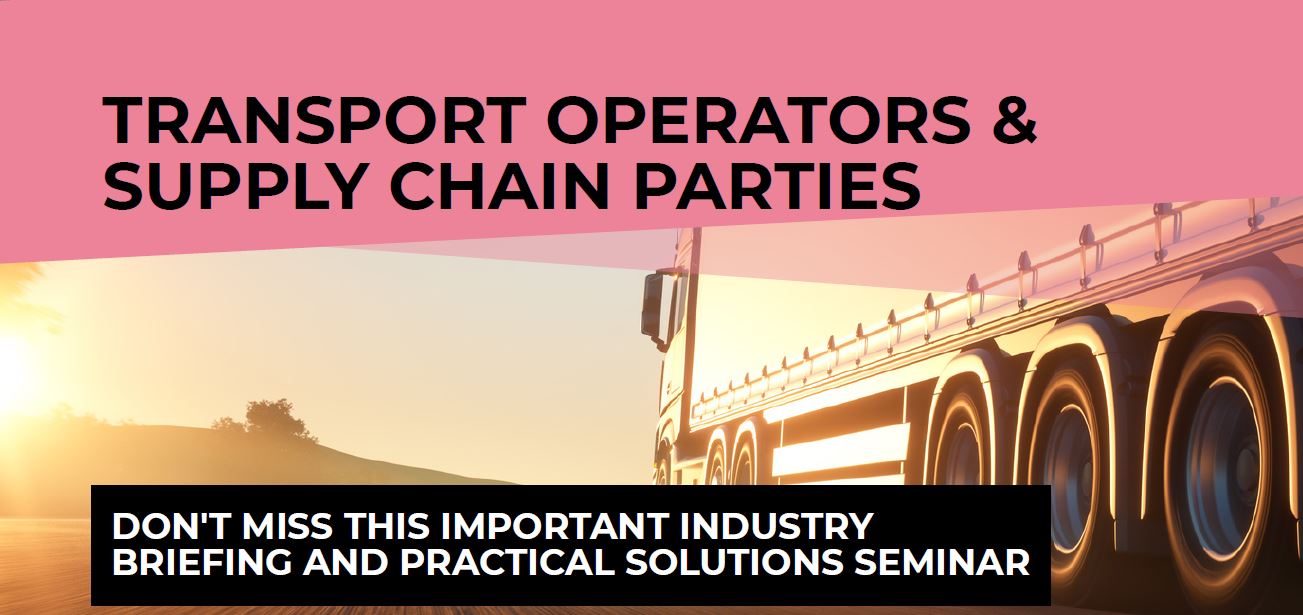 TTA INDUSTRY BRIEFING & 
PRACTICAL SOLUTIONS SEMINAR 
REGISTRATION FORMThank you for your interest in the TTA Industry Briefing & Practical Solutions Seminar. Please complete the registration form details below and return to TTA.  We will confirm your registration by email and send your invoice if applicable.  Cost is $50 per person for non-TTA Members and Free for TTA Members.  Please contact us if you wish to register more than 5 people for this event as places are limited.FIRST PERSON FROM YOUR ORGANISATIONADDITIONAL REGISTRATIONS FROM YOUR ORGANISATIONThank you for your registration.  Please feel welcome to contact TTA on 0427 366 742 Email Registrations to: ed@tta.org.auCompanyTTA Member?  Yes  No  NameJob RoleMobileEmailDietary RequirementsNo  Yes  - please specify:      No  Yes  - please specify:      No  Yes  - please specify:      No  Yes  - please specify:      What is the main reason you are registering for this Seminar?(We want to understand your main interests) Update on industry changes including transition of Transport Inspectors to NHVR        Chain of Responsibility and changes to the Heavy Vehicle National law & Practical Solutions       other reasons – please let us know here:       Update on industry changes including transition of Transport Inspectors to NHVR        Chain of Responsibility and changes to the Heavy Vehicle National law & Practical Solutions       other reasons – please let us know here:       Update on industry changes including transition of Transport Inspectors to NHVR        Chain of Responsibility and changes to the Heavy Vehicle National law & Practical Solutions       other reasons – please let us know here:       Update on industry changes including transition of Transport Inspectors to NHVR        Chain of Responsibility and changes to the Heavy Vehicle National law & Practical Solutions       other reasons – please let us know here:      NameJob RoleMobileEmailDietary RequirementsNo  Yes  - please specify:      No  Yes  - please specify:      No  Yes  - please specify:      NameJob RoleMobileEmailDietary RequirementsNo  Yes  - please specify:      No  Yes  - please specify:      No  Yes  - please specify:      NameJob RoleMobileEmailDietary RequirementsNo  Yes  - please specify:      No  Yes  - please specify:      No  Yes  - please specify:      NameJob RoleMobileEmailDietary RequirementsNo  Yes  - please specify:      No  Yes  - please specify:      No  Yes  - please specify:      